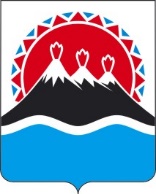 МИНИСТЕРСТВО ПО ЧРЕЗВЫЧАЙНЫМ СИТУАЦИЯМ КАМЧАТСКОГО КРАЯПРИКАЗПРИКАЗЫВАЮ:1. Внести изменение в приказ Министерства по чрезвычайным ситуациям Камчатского края от 10.06.2022 № 87-П «Об организации подготовки в области гражданской обороны», в преамбуле слова «частью 24.4 раздела 4 постановления Правительства Камчатского края от 08.04.2011 № 132-П» заменить словами «частью 22.4 раздела 4 приложения 1 к постановлению Правительства Камчатского края от 10.04.2023 № 208-П».2. Настоящий приказ вступает в силу после дня его официального опубликования.  [Дата регистрации] № [Номер документа]г. Петропавловск-КамчатскийО внесении изменения в приказ
Министерства по чрезвычайным ситуациям Камчатского края от 10.06.2022 № 87-П «Об организации подготовки в области гражданской обороны» Министр[горизонтальный штамп подписи 1]С.В. Лебедев